Arti Vashist, Ph.D. Post-Doctoral AssociateCenter of Personalized NanomedicineInstitute for NeuroImmune PharmacologyEmail: avashist@fiu.edu, Ph: +1-305-348-1490Arti Vashist received her PhD. Degree in Materials Chemistry from JMI, in collaboration with AIIMS, New Delhi India in 2015. Presently, she is working as a Post-Doctoral Associate at the Centre of Personalized Nanomedicine, Institute of NeuroImmune Pharmacology, Department of Immunology of Florida International University (FIU), Miami, Florida, USA. Her research interest broadly lie in synthesizing novel biomaterials, nanogels and injectable hydrogels and finding their application as nanocarriers for controlled drug delivery. In her current postdoctoral work at FIU she will be extending her expertise towards the development of various forms of bio-compatible nanogels/micro hydrogels, injectable hydrogels and explore their utility in the delivery of Anti-HIV drugs across blood brain barrier (BBB) to cure Neuro-AIDS as a part of team work. She has been awarded Early Career Investigator Travel Award (ECITA) for the 22nd annual meeting of the Society on Neuroimmune Pharmacology (SNIP) in Krakow, Poland from April 6-9th, 2016. She has also been awarded Arthur Falek Early Career Investigator Award for the most Outstanding Post-Doctoral Poster Presentation (Third Place), for the 22nd annual meeting Society on NeuroImmune Pharmacology (SNIP) in Krakow, Poland from April 6-9th, 2016. Her main research focus is on 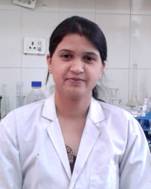 Development of Biodegradable hydrogels in various forms viz., Nano particles, thin films, crystalsExploring  magnetic nano-gels for site-specific on-demand controlled delivery of Anti-HIV drug to prevent neruoAIDSExploring Injectable hydrogels for drug deliverySelected Publication Arti Vashist, Ajeet Kaushik , Atul Vashist , Rahul Dev Jayant, Asahi Tomitaka , Sharif Ahmad ,Y. K. Gupta, Madhavan Nair. Recent trends on hydrogels based drug delivery systems for infectious diseases Biomaterials Science (Accepted-Aug 2016 )Arti Vashist, Atul Vashist, Y. K. Gupta and Sharif Ahmad, Recent advances in hydrogel    based drug delivery systems for the human body; Journal of Materials Chemistry B, 2, (2014), 147-166Arti Vashist, Syed Shahabuddin, Y. K. Gupta and Sharif Ahmad, Polyol induced interpenetrating networks: chitosan-methylmethacrylate based biocompatible and pH responsive hydrogels for drug delivery system; Journal of Materials Chemistry B, 1, (2013), 168-178. Arti Vashist, Y. K. Gupta and Sharif Ahmad, Interpenetrating biopolymer network based hydrogels for an effective drug delivery system; Carbohydrate polymers, 87, (2012), 1433-1439.Arti Vashist, Sharif Ahmad, Hydrogels for tissue engineering: Scope and Applications     Current Pharmaceutical Biotechnology, 16 (7), (2015) 606-620. Web links: https://scholar.google.com/citations?user=XuivQWcAAAAJ&hl=en 